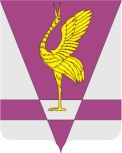 В соответствии с частью 4 статьи 15 Федерального закона от 06.10.2003 № 131-ФЗ «Об общих принципах организации местного самоуправления в Российской Федерации», частью 4 статьи 7, статей 23 Устава Ужурского района Красноярского края, Ужурский районный Совет депутатов РЕШИЛ:1. Муниципальному образованию Ужурский район принять часть полномочий по решению вопросов местного значения по организации досуга и обеспечения жителей услугами организации культуры в учреждениях культуры клубного типа на территории Солгонского сельсовета Ужурского района Красноярского края.2. Муниципальному образованию Ужурский район заключить соглашение с муниципальным образованием Солгонский сельский совет о передаче части полномочий по решению вопросов местного значения согласно приложению 1.3.Решение вступает в силу со дня, следующего за днем его официального опубликования (обнародования) в газете «Сибирский хлебороб».КРАСНОЯРСКИЙ КРАЙУЖУРСКИЙ РАЙОННЫЙ СОВЕТДЕПУТАТОВРЕШЕНИЕКРАСНОЯРСКИЙ КРАЙУЖУРСКИЙ РАЙОННЫЙ СОВЕТДЕПУТАТОВРЕШЕНИЕКРАСНОЯРСКИЙ КРАЙУЖУРСКИЙ РАЙОННЫЙ СОВЕТДЕПУТАТОВРЕШЕНИЕ27.04.2021 г. Ужур№ 9-53рО принятии части полномочий по решению вопросов местного значения поселенийО принятии части полномочий по решению вопросов местного значения поселенийО принятии части полномочий по решению вопросов местного значения поселенийПредседатель Ужурского районного Совета депутатов_______________(Агламзянов А.С.) Глава Ужурского района ___________(Зарецкий К.Н.)